Setting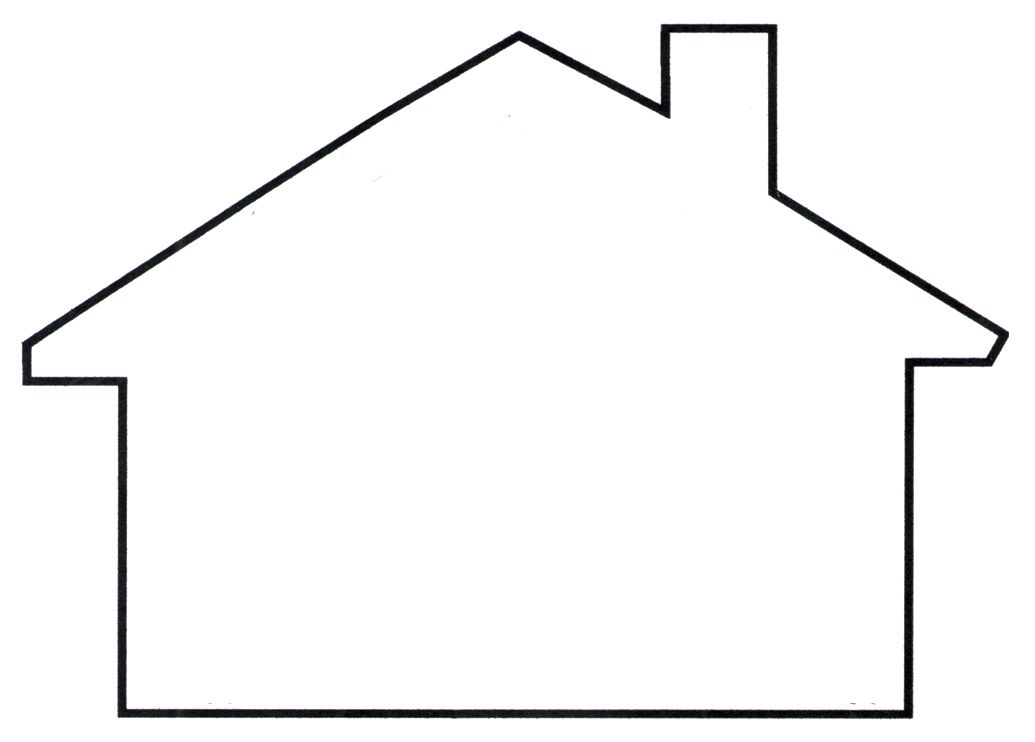 